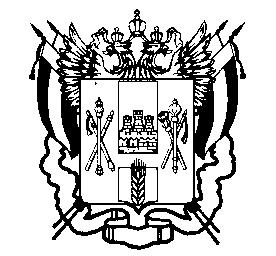 МИНИСТЕРСТВО ОБЩЕГО И ПРОФЕССИОНАЛЬНОГО ОБРАЗОВАНИЯРОСТОВСКОЙ ОБЛАСТИПРИКАЗ28.03.2014									№ 162г. Ростов-на-ДонуОб утверждении организационно-территориальной схемы проведения государственной итоговой аттестации по образовательным программам основного общего образованияВ соответствии с Порядком проведения государственной итоговой аттестации по образовательным программам основного общего образования, утвержденным приказом Министерства образования и науки Российской Федерации от 25.12.2013 №1394ПРИКАЗЫВАЮ:Утвердить организационную (территориальную) схему организации  проведения государственной итоговой аттестации по образовательным программам основного общего образования на территории Ростовской области (приложение).Сектору мониторинга и обеспечения проведения государственной итоговой аттестации обучающихся (Тарасов В.В.) в течение пяти  дней с даты подписания разместить данный приказ на официальном сайте минобразования Ростовской области в  информационно-телекоммуникационной сети Интернет.Государственному бюджетному учреждению Ростовской области «Ростовский областной центр обработки информации в сфере образования» (Снежко Г.Е.) обеспечивать:Информационное, организационное и технологическое сопровождение государственной итоговой аттестации по образовательным программам основного общего образования на территории Ростовской области.Взаимодействие с муниципальными органами, осуществляющими управление в сфере образования, по организационному и технологическому обеспечению проведения государственной итоговой аттестации по образовательным программам основного общего образования на территории Ростовской области.Мониторинг полноты, достоверности, актуальности сведений, вносимых образовательными организациями в региональную информационную систему обеспечения проведения государственной итоговой аттестации по образовательным программам основного общего и среднего общего образования.Государственному бюджетному образовательному учреждению дополнительного профессионального образования Ростовской области «Ростовский институт повышения квалификации и профессиональной переподготовки работников образования» (Хлебунова С.Ф.):Ежегодно предусматривать в плане повышения квалификации работников образования курсы для руководителей пунктов проведения экзаменов.В содержании вариативной части образовательной программы курсов повышения квалификации работников образования изучение нормативных правовых и иных документов по организации и проведению государственной итоговой аттестации по образовательным программам основного общего образования, а также этических норм поведения организаторов в пунктах проведения  государственной итоговой аттестации с участниками государственной итоговой аттестации и при работе с гражданами.Рекомендовать руководителям муниципальных органов, осуществляющих управление в сфере образования:Привести свои нормативные правовые акты в соответствие с настоящим приказом.Обеспечить взаимодействие с государственным бюджетным учреждением Ростовской области «Ростовский областной центр обработки информации в сфере образования» по  организационному, технологическому обеспечению проведения государственной итоговой аттестации по образовательным программам основного общего образования, а также по формированию региональной информационной системы обеспечения проведения государственной итоговой аттестации по образовательным программам основного общего и среднего общего образования на территории Ростовской области.Приказы министерства от 13.03.2012 №189 «Об утверждении Порядка проведения государственной (итоговой) аттестации обучающихся, освоивших образовательные программы основного общего образования, с участием территориальных экзаменационных комиссий в Ростовской области», от 02.04.2012 №262 «О внесении изменений в Порядок проведения государственной (итоговой) аттестации обучающихся, освоивших образовательные программы основного общего образования, с участием территориальных экзаменационных комиссий в Ростовской области» считать утратившими силу.Контроль исполнения настоящего приказа возложить на заместителя министра Паршину А.А. Министр							Л.В. БалинаПриказ подготовлен сектором мониторинга и обеспечения проведения государственной итоговой  аттестации обучающихсязаведующий сектором В.В. ТарасовПриложение к приказу минобразования Ростовской области от 28.03. 2014 №162Организационная (территориальная) схема организации проведения   государственной  итоговой  аттестации по  образовательным программам основного общего образования на территории Ростовской области (далее – Схема)Общие положения1.1. Настоящая Схема разработана в соответствии с федеральными, региональными нормативными правовыми актами в области образования, регламентирующими порядок  проведения государственной итоговой аттестации по образовательным программам основного общего образования (далее - ГИА).1.2. Министерство общего и профессионального образования Ростовской области (далее – министерство), государственное бюджетное учреждение Ростовской области «Ростовский областной центр обработки информации в сфере образования» (далее – РОЦОИСО) совместно с муниципальными органами, осуществляющими управление в сфере образования (далее – МОУО), образовательными организациями, реализующими образовательные программы основного общего образования (далее – образовательные организации), другими учреждениями и организациями обеспечивают проведение ГИА на территории области.ГИА проводится в соответствии с единым расписанием проведения экзаменов, утверждённым в установленном порядке, по следующим учебным предметам: математика, русский язык - обязательные предметы;литература, физика, химия, биология, география, история, обществознание, иностранные языки (английский, французский, немецкий, испанский), информатика и информационно-коммуникационные технологии (ИКТ) - предметы по выбору участника ГИА.1.3. Схема действует для:-  РОЦОИСО;- МОУО;- образовательных организаций, реализующих аккредитованные образовательные программы основного общего образования, расположенных на территории Ростовской области, независимо от их организационно-правовой формы и подчиненности ; - других организаций, осуществляющих организационное, технологическое и информационное обеспечение проведения ГИА, и также образовательных организаций, реализующих образовательные программы основного общего образования.   2. Участники ГИА2.1. Участниками ГИА  являются:2.1.1. В форме основного государственного экзамена (далее – ОГЭ): обучающиеся  образовательных организаций, в том числе иностранные граждане, лица без гражданства, беженцы и вынужденные переселенцы, освоившие образовательные программы основного общего образования  в очной, очно-заочной или заочной формах обучения, а также лица, освоившие образовательные программы основного общего образования  в форме семейного образования или самообразования и допущенные в текущем году к ГИА в установленном порядке (далее - выпускники текущего года); 2.1.2. В форме государственного выпускного экзамена (далее – ГВЭ): обучающиеся, освоившие образовательные программы основного общего образования в специальных учебно-воспитательных учреждениях закрытого типа, а также в учреждениях, исполняющих наказание в виде лишения свободы, а также  обучающиеся с ограниченными возможностями здоровья, обучающиеся дети-инвалиды и инвалиды, освоившие образовательные программы основного общего образования. 2.2. Участниками ГИА в досрочный период проведения ГИА (апрель – май) являются обучающиеся, не имеющие возможности по  уважительным причинам, подтверждённым документально, пройти ГИА по обязательным предметам после 25 мая. 2.3. Участниками ГИА  в дополнительные сроки являются лица, повторно допущенные в текущем году к сдаче экзаменов по соответствующим учебным предметам в установленном порядке.2.4. Участники  ГИА -  обучающиеся в образовательных организация при исправительных учреждениях уголовно-исполнительной системы, освобождаемых от исполнения наказания не ранее чем за три месяца до начала ГИА - проходят ГИА досрочно в сроки, установленные министерством по согласованию с учредителями таких исправительных учреждений, но не ранее чем 20 февраля.  3. Порядок регистрации участников ГИА и внесение сведений в региональную информационную систему обеспечения проведения ГИА по образовательным программам основного общего и среднего общего образования 3.1. Для участия в ГИА лица, указанные в пунктах 2.1, 2.2. настоящей Схемы,   не позднее  1 марта  подают в образовательную организацию, в которой они проходят обучение, заявление на участие в ГИА с указанием формы проведения ГИА и перечня учебных предметов, которые он планирует сдавать в текущем году, в том числе обязательные учебные предметы.Обучающиеся с ограниченными возможностями здоровья при подаче заявления представляют копию рекомендаций психолого-медико-педагогической комиссии, а обучающиеся дети-инвалиды, инвалиды – оригинал или заверенную в установленном порядке копию справки, подтверждающую факт установления инвалидности, выданной федеральным государственным  учреждением медико-социальной экспертизы.3.2. Изменение перечня учебных предметов, указанных в заявлении участника ГИА на участие в ГИА, производится в установленном порядке.3.3.  Формирование и ведение региональной информационной системы обеспечения  проведения государственной итоговой аттестации обучающихся, освоивших основные образовательные программы основного общего и среднего общего образования (далее - РИС), обеспечивает РОЦОИСО в соответствии с постановлением Правительства Российской Федерации от 31.08.2013 №755 и технологическим порядком формирования РИС.                                                       4. Организация проведения ГИА 4.1. На территории Ростовской области министерство,  РОЦОИСО совместно с МОУО, образовательными организациями, расположенными на территории Ростовской области, другими учреждениями и организациями организуют и проводят ГИА.4.2. Формирование и тиражирование КИМ для проведения  ОГЭ, а также тиражирование текстов, тем, заданий, билетов для проведения ГВЭ осуществляет РОЦОИСО, который ведет их учёт, хранение до дня проведения экзамена, организует выдачу экзаменационных материалов с соблюдением режима информационной безопасности в день проведения экзамена уполномоченным представителям территориальных экзаменационных комиссий (ТЭК) в установленном порядке.Доставка экзаменационных материалов в пункты проведения экзаменов и их возврат осуществляется уполномоченными представителями ТЭК совместно  с муниципальными органами, осуществляющими управление в сфере образования, с соблюдение мер информационной безопасности.По согласованию с государственной экзаменационной комиссией основного общего образования Ростовской области (ГЭК) в отдельные муниципальные образования области, удаленные от города Ростова-на-Дону на сто сорок и более километров в одну сторону, выдача экзаменационных материалов осуществляется накануне  дня проведения экзамена. РОЦОИСО обеспечивает выдачу экзаменационных материалов накануне дня проведения экзаменов уполномоченным представителям ТЭК в установленном порядке.Доставка экзаменационных материалов в данные муниципальные образования области осуществляется муниципальными органами, осуществляющими управление в сфере образования, совместно с уполномоченными представителями ТЭК с соблюдением мер  информационной безопасности.Хранение экзаменационных материалов до дня проведения экзамена и их выдача  уполномоченным представителям ТЭК обеспечивается муниципальными органами, осуществляющими управление в сфере образования,  получившими на хранение экзаменационные материалы накануне дня проведения экзамена.Хранение экзаменационных материалов должно исключать возможность доступа к ним посторонних лиц, а также несанкционированное распространения информации ограниченного доступа, содержащейся в экзаменационным материалах.Вскрытие экзаменационных материалов до начала экзамена запрещено.4.3. Для организации и проведения ГИА на территории Ростовской области министерство создаёт:- государственную и территориальные экзаменационные комиссии основного общего образования Ростовской области (далее – ГЭК и ТЭК);- областные и территориальные предметные комиссии по  учебным предметам;- территориальные конфликтны комиссии;- пункты проведения экзаменов и утверждает их (далее – ППЭ).4.4. Министерство в период организации подготовки и проведения ГИА на территории Ростовской области: - осуществляет нормативное правовое обеспечение организации и проведения ГИА на территории области в пределах своей компетенции;- определяет и утверждает персональные составы:государственной экзаменационной комиссии основного общего образования Ростовской области, областных предметных комиссий по учебным предметам;- утверждает председателей территориальных экзаменационных, территориальных предметных комиссий по учебным предметам, территориальных конфликтных комиссий;- согласовывает персональные составы территориальных экзаменационных комиссий, территориальных предметных комиссий по общеобразовательным предметам и территориальных конфликтных комиссий;- по предложениям муниципальных органов, осуществляющих управление в сфере образования, определяет:места расположения ППЭ, распределение между ними обучающихся, составы руководителей и организаторов ППЭ;технических специалистов, специалистов по проведению инструктажа и обеспечению лабораторных работ,экзаменаторов-собеседников, ведущих собеседование при проведении устной части экзамена по иностранному языку, в случае  если спецификацией КИМ предусмотрено ведение диалога экзаменатора  с обучающимся,ассистентов для лиц с ограниченными возможностями здоровья, детей – инвалидов, инвалидов.- совместно с муниципальными органами, осуществляющими управление в сфере образования, организует проведение ГИА в ППЭ в соответствии с требованиями Порядка проведения государственной итоговой аттестации по образовательным программам основного общего образования, утвержденного приказом Министерства образования и науки Российской Федерации от 25.12.2013 №1394;- организует формирование и ведение региональной информационной системы обеспечения проведения ГИА обучающихся, освоивших основные образовательные программы основного общего образования;- утверждает минимальное количество баллов по общеобразовательным предметам, подтверждающего освоение основных образовательных программ основного общего образования;-  утверждает варианты оригинал-макетов контрольно-измерительных материалов (КИМ) для проведения ОГВ;- определяют места регистрации на сдачу ГИА;- принимает решение о доставке экзаменационных материалов накануне дня проведения ГИА по согласованию с государственной экзаменационной комиссией основного общего образования Ростовской области;- организует обучение экспертов предметных комиссий по учебным  предметам, руководителей ППЭ, общественных наблюдателей и других категорий лиц, участвующих в проведении ГИА;-  взаимодействует с РОЦОИСО по вопросам информационного, организационного, технологического и методического обеспечения проведения ГИА в Ростовской области, в том числе тиражирования и выдачи в муниципальные образования области экзаменационных материалов, соблюдения сроков обработки и проверки ответов участников ГИА на задания экзаменационной работы;- организует информирование обучающихся и их родителей законных представителей по вопросам организации и проведения ГИА через образовательные организации, органы местного самоуправления, а также путём взаимодействия со средствами массовой информации и др.;- осуществляет аккредитацию граждан в качестве общественных наблюдателей в установленном порядке.4.5 Государственная экзаменационная комиссия основного общего образования Ростовской области:- организует и координирует работу по подготовке и проведению ГИА на территории области;- согласует предложения  по: персональному составу областных предметных комиссий по учебным предметам,председателям территориальных экзаменационных комиссий, территориальных предметных комиссий по учебным предметам;- координирует работу областных предметных комиссий по учебным предметам;- осуществляет взаимодействие и координирует работу с территориальными экзаменационными комиссиями и территориальными предметными комиссиями по учебным  предметам;- направляет своих представителей в места проведения экзамена;- согласует предложения министерства по доставке экзаменационных материалов государственной итоговой аттестации накануне проведения экзамена;- осуществляет взаимодействие с общественными наблюдателями по вопросам соблюдения установленного порядка проведения ГИА;- рассматривает на своем заседании итоговые результаты ГИА;- организует проведение проверки по вопросам исполнения территориальными экзаменационными комиссиями переданных им полномочий (в случае необходимости).4.6 Положение о территориальной экзаменационной комиссии утверждается министерством:4.7 Областные предметные комиссии по учебным предметам осуществляют:- взаимодействие с территориальными предметными комиссиями по общеобразовательным предметам по вопросам организации проверки экзаменационных работ обучающихся;- прием к рассмотрению и оцениванию обезличенных копий  экзаменационных работ участников ГИА по ходатайству председателя территориальной предметной комиссии по учебному  предмету в случае существенного расхождения в баллах, выставленных двумя экспертами территориальной предметной комиссией с одновременным представлением информации   о баллах, выставленных экспертами, ранее проверявшими экзаменационную работу участника ГИА. Существенное расхождение в баллах определено в критериях оценивания по соответствующему учебному предмету; - взаимодействие с федеральными предметными комиссиями по общеобразовательным предметам по вопросам организации проверки экзаменационных работ обучающихся, применения критериев оценивания экзаменационных работ по соответствующему общеобразовательному предмету;- перепроверку или проверку  экзаменационных работ участников ГИА по решению министерства.   4.8 Положение о территориальных предметных комиссиях по учебным предметам утверждается министерством.   4.9 В период подготовки и проведения ГИА на территории Ростовской области РОЦОИСО: - осуществляет информационное, организационное,  технологическое и методическое обеспечение ГИА на территории Ростовской области;- осуществляет обеспечение деятельности по эксплуатации РИС и взаимодействие с ФИС;- осуществляет формирование и ведение региональной информационной системы обеспечения проведения ГИА по образовательным программам основного общего и среднего общего образования в соответствии с постановлением Правительства Российской Федерации от 31.08.2013.№755; - формирует предложения по определению минимального количество баллов, подтверждающих освоение обучающимися образовательных программ основного общего образования, по соответствующему общеобразовательному предмету и направляет их в министерство для дальнейшего утверждения в установленном порядке; - разрабатывает варианты оригинал-макетов контрольно-измерительных материалов (КИМ) для проведения ОГВ и направляет их в министерство для дальнейшего утверждения в установленном порядке с соблюдением режима информационной безопасности;- обеспечивает тиражирование утвержденных вариантов оригинал-макетов КИМ и экзаменационных материалов,  их пакетирование, их хранение, учёт и выдачу в установленном порядке с соблюдением режима информационной безопасности; - принимает меры по защите КИМ от разглашения содержащейся в них информации; - обеспечивает ППЭ необходимым комплектом экзаменационных материалов для проведения ГИА в установленном порядке;- обеспечивает технологическое и информационное взаимодействие с областными и территориальными предметными комиссиями по учебным предметам, областной и территориальными конфликтными комиссиями по организации проверки экзаменационных работ и соблюдения установленных сроков проверки в соответствии с технологическими особенностями проверки экзаменационных работ;       - обеспечивает автоматизированную обработку экзаменационных работ участников ГИА,  в том числе с привлечением в установленном порядке уполномоченных организаций; - обеспечивает взаимодействие с пунктами проведения экзаменов, муниципальными органами, осуществляющими управление в сфере образования, образовательными организациями, реализующими образовательные программы основного общего образования и расположенными на территории Ростовской области по вопросам организации и проведения ГИА;-  обеспечивает автоматизированное распределение участников ГИА и организаторов, работающих в ППЭ в день проведения экзамена по соответствующему общеобразовательному предмету, в досрочный и дополнительный период проведения ГИА и направляют эти материалы на бумажном носителе в ППЭ вместе с экзаменационными материалами через уполномоченных  представителей территориальных экзаменационных комиссий;- утверждает регламент взаимодействия с заинтересованными структурами по срокам обработки, проверки экзаменационных работ, утверждения результатов ГИА и внесения их в РИС;  - обеспечивает информационное обеспечение работы ГЭК, областных и территориальных предметных и конфликтных комиссий, министерства в части организации и проведения ГИА;- организует разработку инструктивных и методических рекомендаций по технологическому обеспечению проведения ГИА в пределах своей компетенции, унифицированных форм актов, протоколов, бланков и других необходимых документов и доводит их до сведения муниципальных органов, осуществляющих  управление в сфере образования; - принимает участие в  обучении муниципальных  операторов РИС,  организаторов  ППЭ, специалистов, привлекаемых к проведению ГИА в пределах своей компетенции;- обеспечивает формирование итоговых результатов ГИА по общеобразовательным предметам на территории области для дальнейшего их утверждения в установленном порядке, проведение мониторинга результатов ГИА  в разрезе муниципальных образований области и образовательных учреждений, а также соответствия годовых (итоговых) и экзаменационных оценок, полученных выпускниками, мониторинг результатов ГИА-9  в соответствии с требованиями и запросами Рособрнадзора;   - осуществляет иные полномочия в рамках обеспечения проведения ГИА в соответствии с нормативными правовыми актами.4.10. Муниципальные органы, осуществляющие управление в сфере образования, в период подготовки и проведения ГИА на территории муниципального образования области:- осуществляют нормативно - правовое обеспечение проведения ГИА в пределах своей компетенции, в том числе  утверждают  положения о территориальной конфликтной комиссии;- формируют и представляют в министерство предложения по: кандидатурам председателей территориальных экзаменационной, предметных  и конфликтных комиссий для их утверждения министерством: персональному  составу территориальных экзаменационных комиссий, территориальных предметных комиссий по учебным предметам, территориальных конфликтных комиссий для согласования;местам расположения ППЭ, распределению между ними участников, составу руководителей и организаторов ППЭ, технических специалистов по проведению инструктажа и обеспечению лабораторных работ, экзаменаторов-собеседников, ведущих собеседование при проведении устной части экзамена по иностранному языку, в случае если спецификацией КИМ предусмотрено ведение диалога экзаменатора с обучающимся, ассистентов для лиц с ограниченными возможностями здоровья (далее – ОВЗ), детей-инвалидов, инвалидов для согласования;- утверждают:распределение обучающихся в ППЭ, персональные составы организаторов ППЭ, уполномоченных представителей ТЭК, технических специалистов, специалистов по проведению инструктажа и обеспечению лабораторных работ, экзаменаторов-собеседников, ведущих собеседование при проведении устной части экзамена по иностранному языку, в случае если спецификацией КИМ предусмотрено ведение диалога  экзаменатора с обучающимся, и ассистентов для лиц, указанных в пункте 34 Порядка проведения государственной итоговой аттестации по образовательным предметам основного общего образования, утвержденного приказом Министерства образования и науки РФ от 25.12.2013 №1394;- согласовывают предложений РОЦОИСО  по открытию на территории муниципального образования области пунктов первичной обработки информации (далее – ППОИ)  и закрепление за ними муниципальных образований области:- взаимодействуют с министерством, РОЦОИСО, ГЭК, ТЭК, образовательными организациями, расположенными на территории муниципального образования области независимо от их подчинённости, другими учреждениями и организациями по вопросам организации проведения государственной итоговой аттестации;- обеспечивают:информирование участников ГИА и их родителей (законных представителей) по вопросам организации и проведения ГИА, в том числе о сроках проведения ГИА,  о сроках, местах и порядке подачи заявлений на участие в ГИА, о сроках, местах и порядке подачи и рассмотрения апелляций, о местах расположения ППЭ, о сроках, местах и порядке информирования о результатах ГИА а также о решениях ТЭК и территориальных конфликтных комиссий по вопросам изменения или отмены результатов ГИА участнику ГИА в установленном порядке;в случае необходимости проживание уполномоченных представителей ТЭК, прибывших в ППЭ для осуществления контроля хода проведения ГИА и соблюдения режима информационной безопасности; доставку экзаменационных материалов в ППЭ для проведения ГИА, а также их возврат после проведения экзамена в соответствии с технологической схемой проведения ГИА, направленной РОЦОИСО в установленном порядке и с соблюдением режима информационной безопасности;внесение образовательными организациями сведений в РИС;мониторинг полноты, достоверности и актуальности внесенных сведений в РИС  в установленном порядке;определение лиц, участвующих в проведении ГИА, для  направления их на курсы повышения квалификации или  переподготовки; совместно с РОЦОИСО своевременное ознакомление участников ГИА с результатами ГИА по каждому общеобразовательному предмету в установленном порядке;  условия проведения ГИА в ППЭ, в том числе для лиц с ограниченными возможностями здоровья в соответствии с требованиями пунктов 33, 34, 35 Порядка проведения государственной итоговой аттестации по образовательным предметам основного общего образования, утвержденного приказом Министерства образования и науки Российской Федерации от 25.12.2013 №1394;-  принимают решение об установке программно-аппаратных комплексов с возможность вещания или записью сигнала с камер, установленных в аудиториях ППЭ, процедур проведения ГИА, устройств, подавляющих активный сигнал GSM. В случае принятия такого решения заблаговременно уведомляют всех участников ГИА об установке таких устройств, в том числе в день проведения экзамена;- организуют прием заявлений от участников ГИА на участие в ГИА, письменно уведомляют участника ГИА на участие в ГИА с указанием кода ППЭ, его адреса, перечня общеобразовательных предметов на сдачу ГИА;- обеспечивают сохранность: видеозаписи экзамена не менее девяноста календарных дней со дня проведения экзамена,принятых от руководителя ППЭ после проведения экзамена неиспользованных экзаменационных материалов и использованных КИМ для проведения ОГЭ, тексты, темы, задания, билеты для проведения ГВЭ  до 31 декабря текущего года, а использованных черновиков – в течение месяца после проведения экзамена и по истечении указанного срока проводят их  уничтожение в установленном порядке;- определяют необходимость доставки участников ГИА в ППЭ, организуют их информирование об этом, а также в этом случае организуют их своевременную доставку в ППЭ и их возвращение из ППЭ в образовательную  организацию  с созданием условий по сохранению их жизни и здоровья в пути следования в ППЭ и обратно;- составляют аналитические отчеты по организации проведения ГИА, полученных участниками ГИА результатов на территории муниципального образования области;- осуществляют иные полномочия в рамках обеспечения проведения ГИА в соответствие с принятыми нормативными правовыми актами. 5. Проведение ГИА на территории Ростовской области   5.1. Для проведения ГИА на территории Ростовской области создаются ППЭ. Количество ППЭ в каждом муниципальном образовании области, в том числе резервных,  определяется муниципальным органом, осуществляющим управление в сфере образования, исходя из общей численности выпускников текущего года. 5.2. Количество, общая площадь и состояние помещений, предоставляемых для проведения ГИА, должны соответствовать    требованиям санитарно-эпидемиологических правил и нормативов  (СанПиН 2.4.2.2821-10 "Санитарно-эпидемиологические требования к условиям и организации  обучения в общеобразовательных учреждениях", утвержденных и введенных в действие Постановлением Главного государственного санитарного врача Российской Федерации от 29.12.2010 N 189), в том числе для лиц с ОВЗ.5.3. Количество участников ГИА в ППЭ в форме ОГЭ  устанавливается от 25 до 225 человек,  в форме ГВЭ – до 15 человек. Создание ППЭ для участников ГИА в форме ОГВ  с меньшей наполняемостью, но не менее пятнадцати  человек,  допускается в следующих случаях:- при проведении ОГЭ по общеобразовательным предметам в досрочный или дополнительный периоды проведения государственной итоговой аттестации по образовательным программам основного общего образования;- при проведении ОГЭ по общеобразовательным предметам по выбору обучающегося в основной период проведения  государственной итоговой аттестации по образовательным программам основного общего образования.5.4 Информацию о ППЭ, их аудиторных фондах, о выпускниках образовательных организаций, об участниках ГИА, о формах прохождения ГИА, наличие допуска к ГИА, о работниках, привлекаемых к проведению ГИА в ППЭ, в том числе о руководителях ППЭ  муниципальные органы, осуществляющие управление в сфере образования, передают в РОЦОИСО в соответствии с требованиями постановления Правительства РФ от 31.08.2013 №755 и по формам, утвержденным в установленном порядке. 5.5. В целях повышения информационной безопасности и для обеспечения информационного и технологического обеспечения проведения ГИА на территории Ростовской области, в том числе и при обработке экзаменационных работ участников могут создаваться пункты первичной обработки информации (далее – ППОИ).  При создании ППОИ используется зональный способ их формирования, основанный на обработке одним ППОИ бланков регистрации и бланков ответов участников ГИА в форме ОГЭ нескольких муниципальных образований области (от трех до семи). Количество, месторасположение, закрепление муниципальных образований области за одним ППОИ  утверждается министерством по представлению РОЦОИСО.Основные направления деятельности ППОИ в период подготовки и проведения ГИА, требования, предъявляемые к ППОИ, их права и обязанности, ответственность, полномочия и функции определяются РОЦОИСО и закрепляются в договоре на оказание услуг в установленном порядке5.6. Расходы, связанные с организацией и проведение ГИА, осуществляются за счет средств областного и муниципального бюджетов.    6. Проверка экзаменационных работ участников ГИА6.1. Проверка экзаменационных работ участников ГИА осуществляется территориальными предметными комиссиями по учебным предметам, по представлению председателя предметной комиссии по учебному предмету третья проверка экзаменационной работы осуществляется областной предметной комиссией. Записи на черновиках не обрабатываются и не проверяются.6.2. РОЦОИСО обеспечивает обработку экзаменационных работ участников ГИА, которая   включает в себя:обработку бланков ответов №1 участников ОГЭ в ППОИ (сканирование, распознавание, верификацию и формирование файлов первичной обработки) и передачу данной информации в РОЦОИСО;обработку бланков ответов № 2 участников ОГЭ в ППОИ (сканирование, распознавание, печать изображений бланков ответов №2, формирование протоколов проверки для экспертизы заданий с развернутым ответом);проверку бланков ответов №2 участников ОГЭ на задания экзаменационной работы с развернутым ответом экспертами  территориальных предметных комиссий по общеобразовательным предметам;сохранение в электронном виде информации о результатах проверки заданий с развернутым ответом на уровне ППОИ и передача данной информации в РОЦОИСО для последующей проверки экзаменационных работ;централизованную автоматизированную проверку результатов выполнения экзаменационных работ участников ОГЭ по всем общеобразовательным предметам в РОЦОИСО.6.3. Обработка бланков ответов участников ОГЭ осуществляется в ППОИ с использованием специальных аппаратно-программных средств, передаваемых из РОЦОИСО руководителю ППОИ. Из ППОИ информация о результатах экзамена в электронном виде пересылается в РОЦОИСО по защищенным каналам связи или передается  непосредственно на твердых носителях. Бланки ответов №1 и бланки ответов №2 после обработки  из ППОИ направляются в муниципальный орган, осуществляющий управление в сфере образования, на хранение, где  они хранятся до 31 декабря текущего года, а по истечении указанного срока уничтожаются в установленном порядке.6.4. Весь этап проверки экзаменационных работ завершается не позднее шести календарных дней после проведения соответствующего экзамена с выдачей протоколов результатов. В резервные сроки - не позднее трех календарных дней после проведения соответствующего экзамена.По завершении проведения централизованной проверки экзаменационных работ участников ОГЭ РОЦОИСО формирует протоколы первичных результатов, а после завершения процедуры апелляций, итоговых результатов и отправляет их в ППОИ.Полученные результаты в первичных баллах (сумма баллов за правильно выполненные задания экзаменационной работы) РОЦОИСО переводит в отметки по пятибалльной шкале.6.5. ППОИ, получив протоколы результатов ОГЭ, направляют их в муниципальные органы, осуществляющие управление в сфере образования, для доведения результатов ОГЭ до сведения участников ОГЭ в течение одного рабочего дня. 